Financijski plan proračunskog korisnika za 2022. godinu i projekcije za 2023. i 2024. godinu izrađuju se na temelju financijskog plana za 2021. godinu i projekcija za 2022. i 2023. godinu, kojega je usvojilo Gradsko vijeće Grada Križevaca.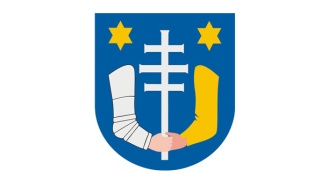 Pozivaju se svi zainteresirani subjekti da dostave svoje komentare, preporuke i prijedloge vezane uz izradu financijskog plana za razdoblje 2022.-2024. godine ispunjavanjem ovog obrasca te slanjem na e-mail adresu: _______vrtic@krizevci.hr_______ najkasnije do 10. listopada 2021. godine.Obrazac FP-2022Ime i prezime:E-mail:Predlažem povećanje/smanjenje izdvajanja za sljedeće postojeće proračunske aktivnosti/projekte u narednom trogodišnjem razdoblju:Predlažem da se u proračun za naredno trogodišnje razdoblje uključe sljedeće aktivnosti/projekti sa sljedećim iznosima:Predlažem da se iz proračuna za naredno trogodišnje razdoblje isključe sljedeće aktivnosti/projekti:Dodatne napomene: